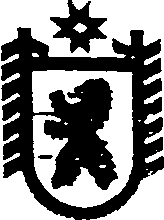 Республика КарелияАДМИНИСТРАЦИЯ СЕГЕЖСКОГО МУНИЦИПАЛЬНОГО РАЙОНАПОСТАНОВЛЕНИЕот 17  августа 2016  года   №  733СегежаО внесении изменений в  состав Единой комиссии по осуществлению закупок для муниципальных нужд администрации Сегежского муниципального районаАдминистрация Сегежского муниципального района    п о с т а н о в л я е т:1. Внести в состав Единой комиссии по осуществлению закупок для муниципальных нужд администрации Сегежского муниципального района (далее – Единая комиссия), утвержденный постановлением администрации Сегежского муниципального района от 12.02.2014 № 233 (в редакции постановлений от 27.05.2015  № 527, 08.10.2015  № 883, 12.05.2016 № 390) следующие изменения:включить в состав Единой комиссии в качестве  члена:Мешкуть Маргариту Николаевну, исполняющего обязанности начальника юридического отдела;       2) исключить из состава Единой комиссии Шибкову Н.В.2. Отделу информационных технологий администрации Сегежского муниципального района (Т.А. Слиж) обнародовать настоящее  постановление   путем размещения официального текста настоящего постановления  в  информационно-телекоммуникационной сети «Интернет» на официальном сайте администрации Сегежского муниципального района  http://home.onego.ru/~segadmin.  3. Настоящее постановление вступает в силу с 1 августа 2016 года и действует по 31.08.2016 года.            Глава администрацииСегежского муниципального района		                                            И.П.ВекслерРазослать: в дело, УЭР, ОИТ.